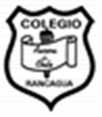 PLANIFICACIÓN ASIGNATURA: TECNOLOGÍA                            
CURSO: 4° BÁSICO                 
PROFESORAS: MAYTE CARRASCO – VERÓNICA MALDONADO
FECHA: SEMANA 7, MAYO 2020
TIEMPO: 1 HORAOA: Planificar la elaboración de un objeto tecnológico, incorporando la secuencia de acciones, materiales, herramientas, técnicas y medidas de seguridad necesarias para lograr el resultado deseado, y discutiendo las implicancias ambientales de los recursos utilizados. (OA 2)CONTENIDOS:Materiales para objeto tecnológicoOA DE LA SEMANA: Seleccionar materiales para crear un objeto tecnológico.  HABILIDADES:Organizar el trabajo previo a la elaboración de objetos.Usar materiales y herramientas de forma segura.